Зарегистрировано в Минюсте России 4 марта 2016 г. N 41328МИНИСТЕРСТВО СПОРТА РОССИЙСКОЙ ФЕДЕРАЦИИПРИКАЗот 28 января 2016 г. N 54ОБ УТВЕРЖДЕНИИ ПОРЯДКАОРГАНИЗАЦИИ И ПРОВЕДЕНИЯ ТЕСТИРОВАНИЯ ПО ВЫПОЛНЕНИЮНОРМАТИВОВ ИСПЫТАНИЙ (ТЕСТОВ) ВСЕРОССИЙСКОГОФИЗКУЛЬТУРНО-СПОРТИВНОГО КОМПЛЕКСА"ГОТОВ К ТРУДУ И ОБОРОНЕ" (ГТО)В соответствии с частью 4 статьи 31.1 Федерального закона от 04.12.2007 N 329-ФЗ "О физической культуре и спорте в Российской Федерации" (Собрание законодательства Российской Федерации, 2007, N 50, ст. 6242; 2015, N 41, ст. 5628) приказываю:1. Утвердить прилагаемый порядок организации и проведения тестирования по выполнению нормативов испытаний (тестов) Всероссийского физкультурно-спортивного комплекса "Готов к труду и обороне" (ГТО).2. Признать утратившими силу приказы Министерства спорта Российской Федерации от 29.08.2014 N 739 "Об утверждении Порядка организации и проведения тестирования населения в рамках Всероссийского физкультурно-спортивного комплекса "Готов к труду и обороне" (ГТО)" (зарегистрирован Министерством юстиции Российской Федерации 02.12.2014, регистрационный N 35050) и от 14.07.2015 N 731 "О внесении изменений в Порядок организации и проведения тестирования населения в рамках Всероссийского физкультурно-спортивного комплекса "Готов к труду и обороне" (ГТО), утвержденный приказом Министерства спорта Российской Федерации от 29.08.2014 N 739" (зарегистрирован Министерством юстиции Российской Федерации 11.08.2015, регистрационный N 38465).3. Контроль за исполнением настоящего приказа возложить на статс-секретаря - заместителя Министра спорта Российской Федерации Н.В. Паршикову.МинистрВ.Л.МУТКОУтвержденприказом Министерства спортаРоссийской Федерацииот 28 января 2016 г. N 54ПОРЯДОКОРГАНИЗАЦИИ И ПРОВЕДЕНИЯ ТЕСТИРОВАНИЯ ПО ВЫПОЛНЕНИЮНОРМАТИВОВ ИСПЫТАНИЙ (ТЕСТОВ) ВСЕРОССИЙСКОГОФИЗКУЛЬТУРНО-СПОРТИВНОГО КОМПЛЕКСА"ГОТОВ К ТРУДУ И ОБОРОНЕ" (ГТО)I. Общие положения1. Порядок организации и проведения тестирования по выполнению нормативов испытаний (тестов) Всероссийского физкультурно-спортивного комплекса "Готов к труду и обороне" (ГТО) (далее - порядок) разработан в соответствии с частью 4 статьи 31.1 Федерального закона от 04.12.2007 N 329-ФЗ "О физической культуре и спорте в Российской Федерации" (Собрание законодательства Российской Федерации, 2007, N 50, ст. 6242; 2015, N 41, ст. 5628).2. Порядок определяет последовательность мероприятий по организации и проведению тестирования населения по выполнению государственных требований Всероссийского физкультурно-спортивного комплекса "Готов к труду и обороне" (ГТО), утвержденных приказом Министерства спорта Российской Федерации от 08.07.2014 N 575 (зарегистрирован Министерством юстиции Российской Федерации 29.07.2014, регистрационный N 33345), с учетом изменений, внесенных приказом Минспорта России от 16.11.2015 N 1045 "О внесении изменений в приказ Министерства спорта Российской Федерации от 08.07.2014 N 575 "Об утверждении государственных требований к уровню физической подготовленности населения при выполнении нормативов Всероссийского физкультурно-спортивного комплекса "Готов к труду и обороне" (ГТО)" (зарегистрирован Минюстом России 01.12.2015, регистрационный N 39908) (далее - государственные требования).3. Организация и проведение тестирования населения по выполнению нормативов испытаний (тестов) Всероссийского физкультурно-спортивного комплекса "Готов к труду и обороне" (ГТО) (далее - комплекс) осуществляется центрами тестирования по выполнению нормативов испытаний (тестов) комплекса (далее - центр тестирования).II. Организация тестирования4. Лицо, желающее пройти тестирование (далее - участник), регистрируется в информационно-телекоммуникационной сети "Интернет" на Всероссийском портале комплекса по адресу www.gto.ru (далее - портал).5. При регистрации создается личный кабинет участника, в котором:5.1. Указываются:- фамилия, имя, отчество (при наличии);- пол;- дата рождения;- адрес места жительства;- адрес электронной почты, мобильный телефон;- информация об образовании и (или) трудоустройстве (место работы).(в ред. Приказа Минспорта России от 09.01.2018 N 2)Абзацы восьмой - десятый утратили силу. - Приказ Минспорта России от 09.01.2018 N 2.5.2. Загружается личная фотография в электронном виде в формате "jpeg" с соотношением сторон 3 x 4 на светлом фоне.5.3. При регистрации на портале участник принимает условия пользовательского соглашения, представленного на портале, тем самым давая согласие на обработку персональных данных в соответствии с требованиями законодательства Российской Федерации в области персональных данных.6. Допускается регистрация участника при личном обращении в центр тестирования. Регистрация в этом случае осуществляется при содействии сотрудника центра тестирования в соответствии с пунктом 4 и подпунктами 5.1, 5.2 порядка при предъявлении документа удостоверяющего личность (для лиц, не достигших четырнадцати лет - свидетельства о рождении, либо его копии).6.1. Участник при первом посещении центра тестирования, либо после присвоения ему соответствующего почетного спортивного звания, спортивного звания и/или спортивного разряда, но не ниже "второго юношеского спортивного разряда" сообщает в центр тестирования сведения о наличии такого почетного спортивного звания, спортивного звания и/или спортивного разряда с предъявлением подтверждающих документов (выписка из документа о присвоении).(пп. 6.1 введен Приказом Минспорта России от 09.01.2018 N 2)7. Регистрация завершается присвоением участнику уникального идентификационного номера (далее - УИН), состоящего из 11 цифр:- первые 2 цифры - указывают на календарный год регистрации;- вторые 2 цифры - цифровое обозначение субъекта Российской Федерации для определения места регистрации участника;- следующие 7 цифр - порядковый номер участника.8. После регистрации участник:- выбирает центр тестирования из предложенного списка на портале;- направляет в выбранный центр тестирования заявку на прохождение тестирования.Допускается прием коллективных заявок, при выполнении условий, указанных в пунктах 4 и 5 порядка.9. Центр тестирования принимает заявки и формирует единый список участников.10. График проведения тестирования с указанием места тестирования, составляется центром тестирования и размещается на портале.11. Условиями допуска участника к прохождению тестирования являются:- наличие заявки на прохождение тестирования;- правильность заполнения персональных данных участника, указанных при регистрации на портале;- соответствие фотографии участника, загруженной при регистрации;- предъявление документа, удостоверяющего личность (для лиц, не достигших четырнадцати лет - свидетельства о рождении, либо его копии);- предъявление медицинского заключения о допуске к выполнению нормативов испытаний (тестов) комплекса ГТО, выданного в соответствии с Порядком организации оказания медицинской помощи лицам, занимающимся физической культурой и спортом (в том числе при подготовке и проведении физкультурных мероприятий и спортивных мероприятий), включая порядок медицинского осмотра лиц, желающих пройти спортивную подготовку, заниматься физической культурой и спортом в организациях и (или) выполнить нормативы испытаний (тестов) Всероссийского физкультурно-спортивного комплекса "Готов к труду и обороне", утвержденным приказом Министерства здравоохранения Российской Федерации от 01.03.2016 N 134н (зарегистрирован Министерством юстиции Российской Федерации 21.06.2016, регистрационный N 42578). При направлении коллективной заявки от образовательной организации, реализующей образовательные программы начального общего образования, образовательные программы основного общего образования, образовательные программы среднего общего образования, в которой указана информация об отнесении обучающегося к основной медицинской группе для занятий физической культурой в соответствии с приказом Министерства здравоохранения Российской Федерации от 21.12.2012 N 1346н "О Порядке прохождения несовершеннолетними медицинских осмотров, в том числе при поступлении в образовательные учреждения и в период их обучения в них" (зарегистрирован Министерством юстиции Российской Федерации 02.04.2013, регистрационный N 27961) медицинское заключение для допуска к выполнению нормативов комплекса не требуется;(в ред. Приказа Минспорта России от 24.05.2017 N 452)- согласие законного представителя несовершеннолетнего участника на прохождение тестирования.12. Участник не допускается к прохождению тестирования в следующих случаях:- несоблюдения условий, указанных в пункте 11 порядка;- ухудшения его физического состояния до начала тестирования.13. Для прохождения участником очередного тестирования в заявке указываются только фамилия, имя, отчество (при наличии), УИН и выбранные для выполнения испытания (тесты).14. В случае, если участник не выполнил норматив испытания (теста) комплекса на знак отличия, он имеет право один раз в отчетный период пройти повторное тестирование, но не ранее чем через 45 календарных дней со дня совершения первой попытки выполнения норматива испытания (теста). График проведения повторного тестирования определяется центром тестирования.(п. 14 в ред. Приказа Минспорта России от 11.01.2019 N 7)15. Центр тестирования обеспечивает условия для организации оказания медицинской помощи при проведении тестирования.III. Проведение тестирования16. Тестирование осуществляется по видам испытаний (тестов), позволяющим определить уровень развития физических качеств и прикладных двигательных умений и навыков в соответствии с половыми и возрастными особенностями развития человека.17. В целях реализации участниками своих физических возможностей, тестирование по выполнению нормативов испытаний (тестов) проводится в последовательности, установленной пунктом 18 порядка.Для подготовки к выполнению каждого испытания (теста) участники выполняют физические упражнения под руководством специалиста в области физической культуры и спорта или самостоятельно.Проведение тестирования начинается с наименее энергозатратных испытаний (тестов), при этом участникам между выполнением нормативов испытаний (тестов) предоставляется время на отдых для восстановления функциональных возможностей организма.18. Тестирование, позволяющее определить уровень развития физических качеств и прикладных двигательных умений и навыков, осуществляется в следующей последовательности испытаний (тестов) для оценки:- гибкости;- координационных способностей;- силы;- скоростных возможностей;- скоростно-силовых возможностей;- прикладных навыков;- выносливости.19. Соблюдение участниками последовательности выполнения тестирования, техники выполнения нормативов испытаний (тестов) комплекса фиксируется спортивным судьей.20. Результаты тестирования каждого участника заносятся спортивным судьей в протокол выполнения государственных требований по виду испытания (теста) (далее - протокол). Протокол подписывается спортивным судьей.После тестирования по каждому испытанию (тесту) участникам сообщаются их результаты.В протоколе указываются:- номер и дата составления;- наименование субъекта Российской Федерации, муниципального образования, в котором проводилось тестирование;- дата проведения тестирования;- фамилия, имя, отчество (при наличии) участника;- УИН;- дата рождения;- пол;- основное место учебы, работы (при наличии);- ступень структуры комплекса и возрастная группа;- вид испытания (теста);- результат выполнения испытания (теста);- выполнение норматива комплекса;- нагрудный номер участника (при наличии);- спортивное звание (при наличии);- почетное спортивное звание (при наличии);- спортивный разряд с указанием вида спорта, но не ниже "второго юношеского спортивного разряда" (при наличии);- подпись спортивного судьи.21. Оценка выполнения участником нормативов испытаний (тестов) комплекса осуществляется по полученным результатам тестирования, при выполнении всех испытаний (тестов), предусмотренных государственными требованиями комплекса по соответствующим ступеням (возрастной группе) комплекса.22. Присвоение участникам спортивных разрядов по спортивным дисциплинам видов спорта, включенным в комплекс, осуществляется в соответствии с требованиями Единой всероссийской спортивной классификации.23. В целях сбора и учета данных, представления к награждению знаками отличия комплекса участников, выполнивших нормативы, центр тестирования вносит данные о выполнении нормативов в электронную базу данных, относящихся к реализации комплекса.24. Согласно части 5 статьи 31.2 Федерального закона от 04.12.2007 N 329-ФЗ "О физической культуре и спорте в Российской Федерации" центр тестирования представляет участников, выполнивших нормативы испытаний (тестов) комплекса, к награждению знаком отличия комплекса.25. Отчетный период выполнения участниками нормативов испытаний (тестов) комплекса устанавливается с 1 января по 31 декабря.(п. 25 в ред. Приказа Минспорта России от 28.08.2019 N 699)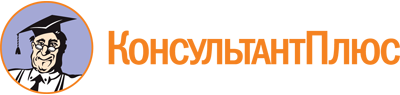 Приказ Минспорта России от 28.01.2016 N 54
(ред. от 28.08.2019)
"Об утверждении порядка организации и проведения тестирования по выполнению нормативов испытаний (тестов) Всероссийского физкультурно-спортивного комплекса "Готов к труду и обороне" (ГТО)"
(Зарегистрировано в Минюсте России 04.03.2016 N 41328)Документ предоставлен КонсультантПлюс

www.consultant.ru

Дата сохранения: 16.06.2023
 Список изменяющих документов(в ред. Приказов Минспорта России от 24.05.2017 N 452,от 09.01.2018 N 2, от 11.01.2019 N 7, от 28.08.2019 N 699)Список изменяющих документов(в ред. Приказов Минспорта России от 24.05.2017 N 452,от 09.01.2018 N 2, от 11.01.2019 N 7, от 28.08.2019 N 699)